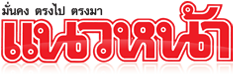 ข่าวประจำวันพุธที่ 16 มีนาคม 2559 (หน้าที่ 21)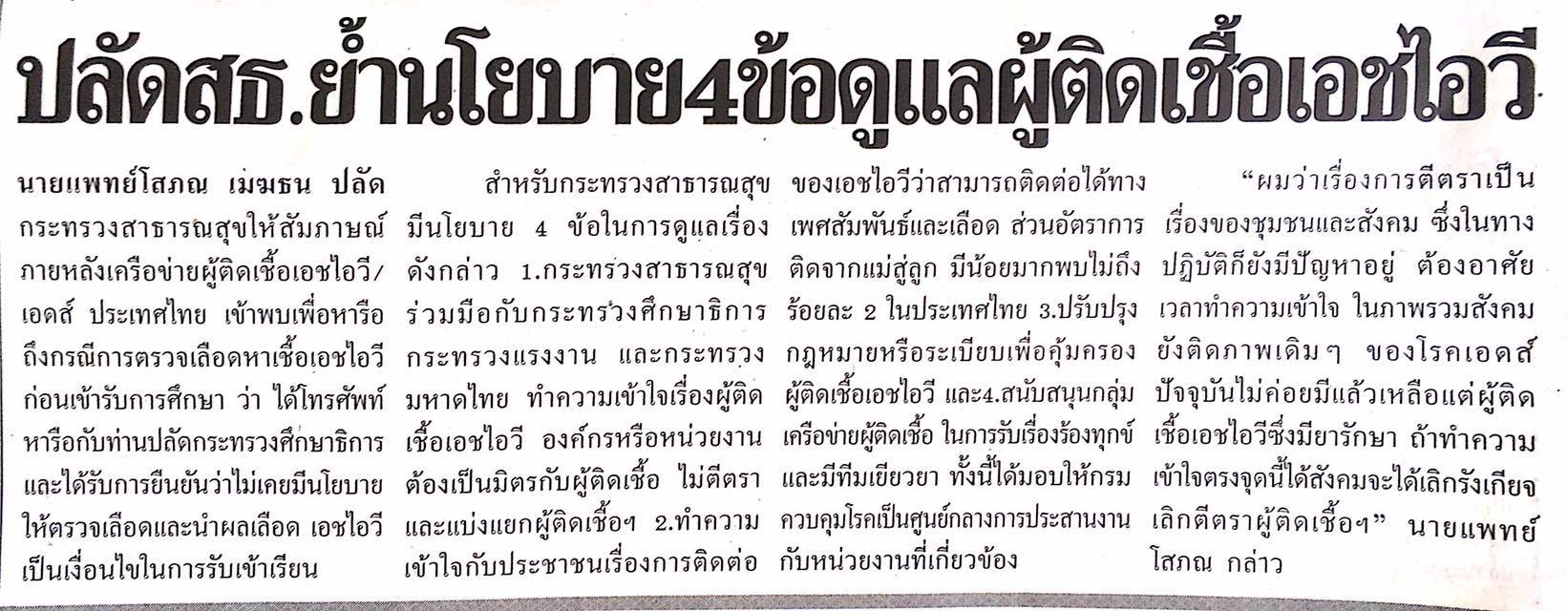 ข่าวประจำวันพุธที่ 16 มีนาคม 2559 (หน้าที่ 21)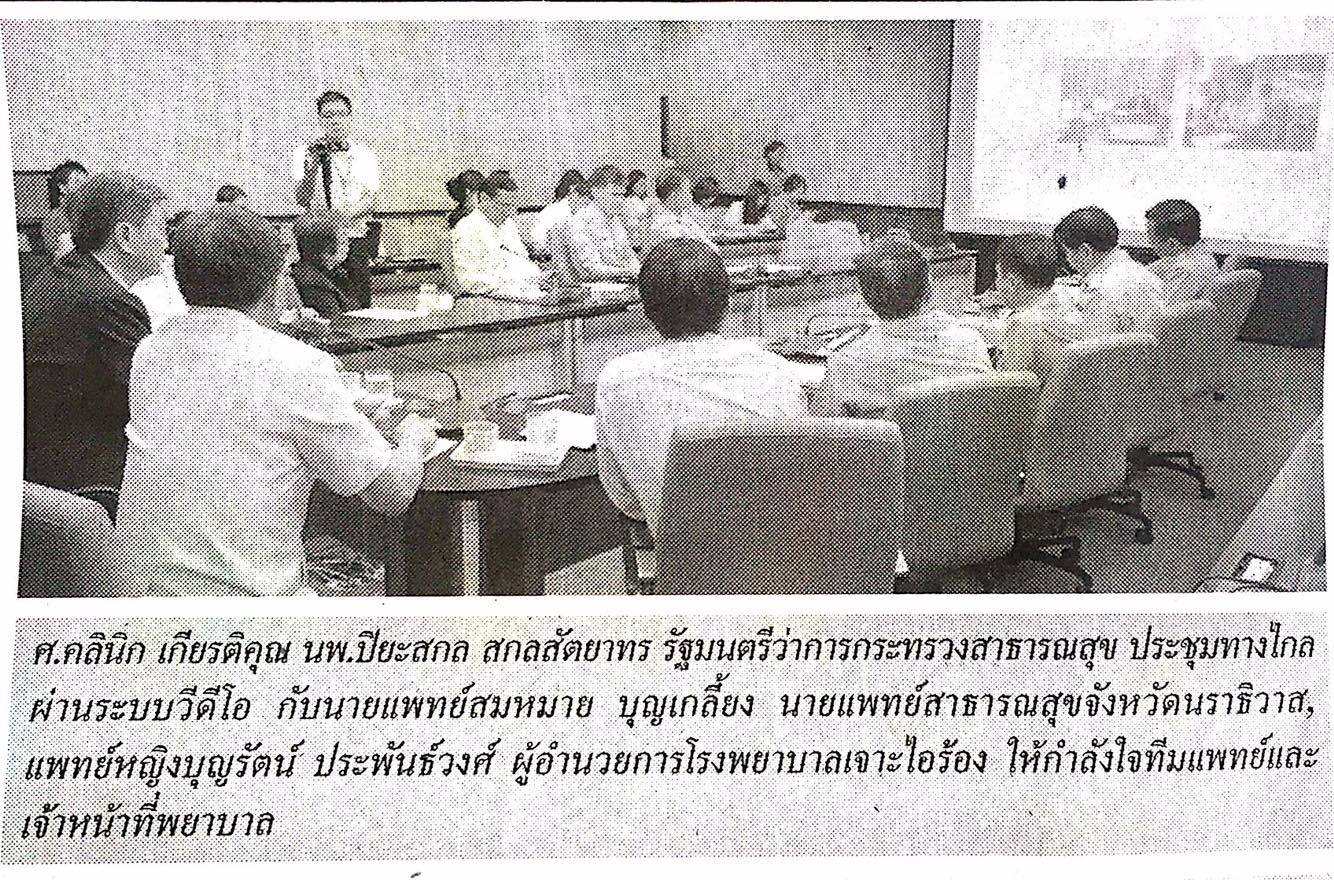 ข่าวประจำวันพุธที่ 16 มีนาคม 2559 (หน้าที่ 21)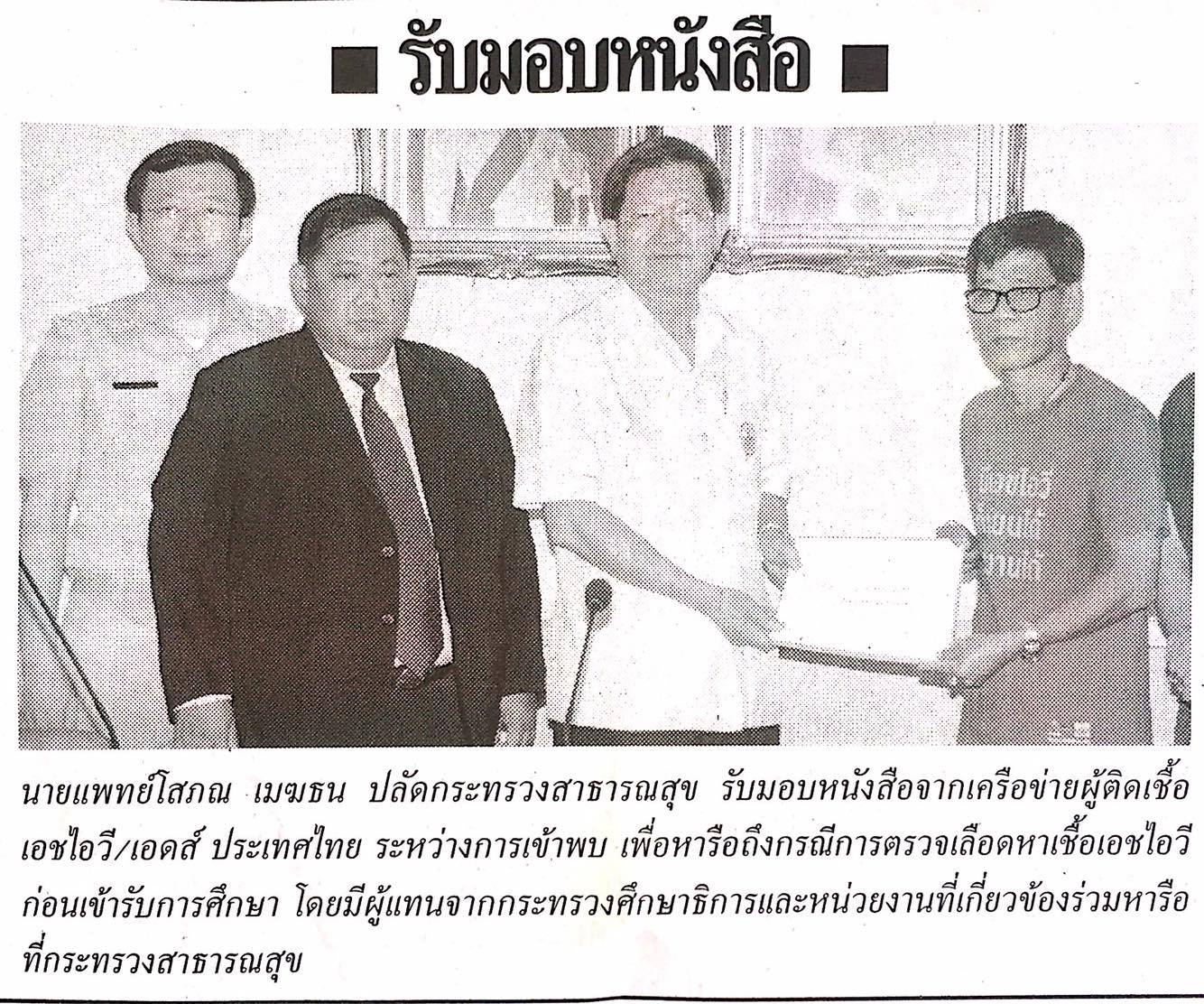 ข่าวประจำวันพุธที่ 16 มีนาคม 2559 (หน้าที่ 21)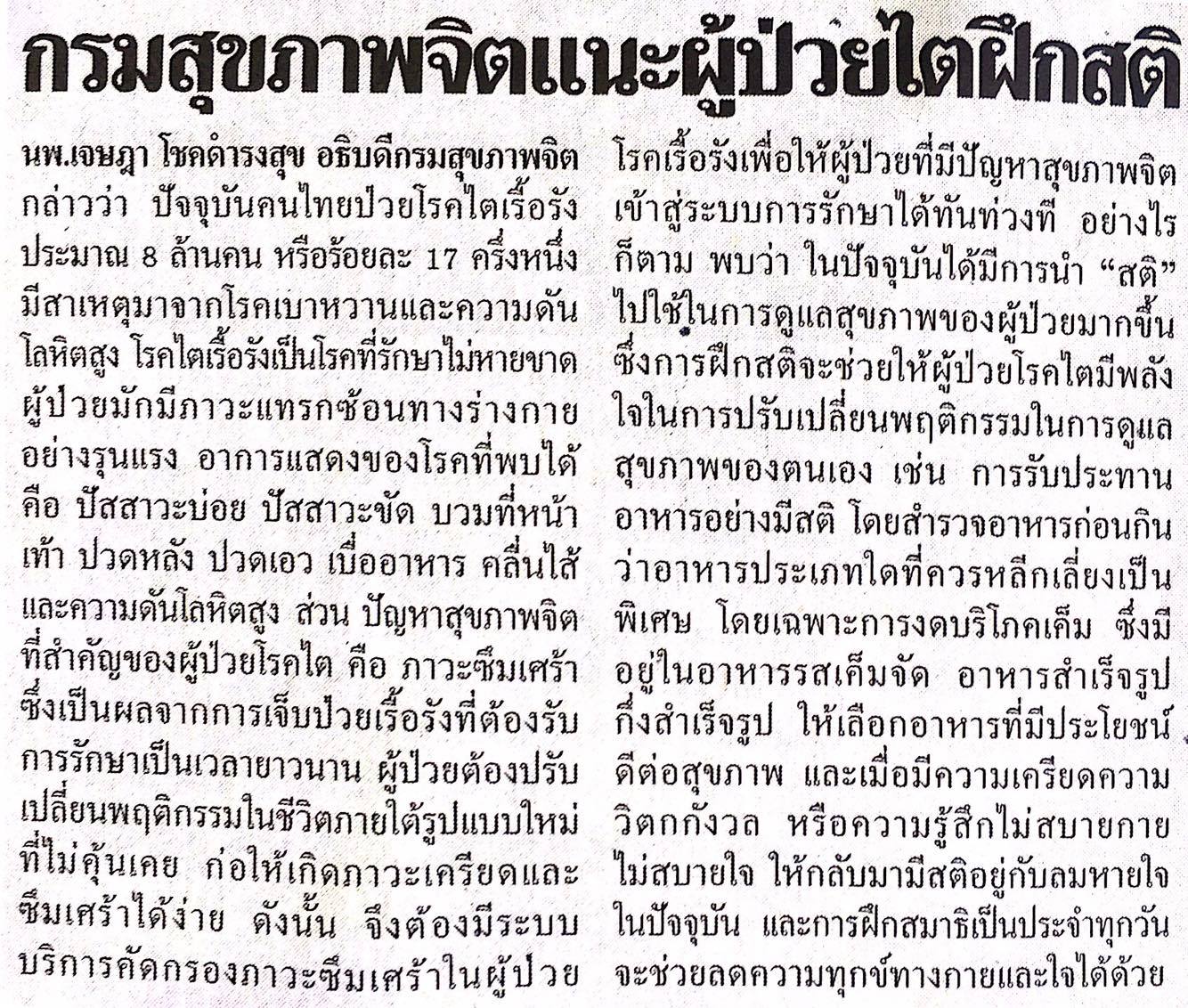 